6201, Republica Moldova, r-nul. Sîngerei,  com. Sîngereii Noi Tel. 0(262) 73 3 17, fax 0 (262) 73 3 17,                                                                                   DECIZIE nr. 8/1din 15.12.2014 Cu privire la aprobarea bugetului local al primăriei comunei Sîngereii Noi pentru a.2015 în prima lectură        În conformitate cu art. 14 al.2 lit(n) din Legea privind administraţia publică locală nr.436-XVI din           28.12.2006, în temeiul art.20 din Legea privind Finanţele publice locale nr.397-XVII din           16.10.2003, CONSILIUL COMUNAL Sîngereii NoiD E C I D E:1.     Se aprobă bugetul local al primăriei comunei Sîngereii Noi pentru a.2015     -    Venituri      3972, 8  mii  lei           -   Cheltuieli   3972, 8    mii lei  Se permite spre executare normativele defalcărilor de la veniturile generale de stat la bugetul local:-impozitul pe venit din salariu                                             75% -  376,5    mii lei-impozitul funciar de pe terenurile cu destinaţie agricolă  100% -    81,4    mii lei-impozitul funciar de pe terenurile cu altă destinaţie          100% -     3,2    mii lei-impozitul funciar de la persoanele fizice                           100% -   31,0    mii lei-impozitul funciar pentru terenurile destinate păşunilor, fîneţuri  100% -  28,2  mii lei-impozitul funciar pentru terenurle cu destinaţie agricolă, gospodăriile ţărăneşti  100% - 54,6 mii  lei-impozitul pe bunurile imobiliare ale persoanelor juridice 100% -   0,5     mii lei-impozitul pe bunurile imobiliare ale persoanelor fizice   100% -   20,2    mii lei-impozitul pe bunurile imobiliare cu destinaţie comercială –      6,3 mii lei-impozitul pe bunurile imobiliare achitate de către persoanele fizice la valoarea de piaţă –7,4    mii lei       - taxele şi impozitele locale -166,8 mii lei- alte venituri-   39,7 mii lei3.     Se permite spre executare transferurile cu destinaţie generală de  la  bugetul de stat la         bugetul UAT pentru anul 2015 în sumă de  -   683,5, mii lei4. Se permite spre executare transferurile cu destinaţie specială de la bugetul de Stat la bugetul UAT în      sumă de  -2473,5 mii lei5.  Se aprobă fondul de salarizare pentru a.2015 în sumă de  -  2118,3 mii lei6.  Se aprobă limita pentru combustibil în sumă de  -  228,9  mii lei7.  Se aprobă limita de energie electrică în sumă de  -  185,0  mii lei 8.  Se aprobă bugetul mijloacelor speciale la venituri şi cheltuieli pentru a.2015 în sumă de 268,5 mii lei         9. Prezenta decizie intră în vigoare de la data după aducerea la cunoştinţă publică prin afişare pe panoul informativ.10. Controlul executării prezentei decizii se pune în sarcina comisiei consultative de specialitate           Buget şi Finanţe, agricultură, industrie şi economie (preşedinte dl. Zastavneţchi Iosif)              Preşedintele şedinţei                                                    Zastavneţchi Iosif                   Secretarul                Consiliului comunal                                                       Guţu GalinaM – 6201, Republica Moldova, r-nul. Sîngerei,  com. Sîngereii Noi Tel. 0(262) 73 3 17, fax 0 (262) 73 3 17,                                                                                                                                           DECIZIE nr.8/2                                                              din 15.12.2014Cu privire la unele precizări la bugetul local pentru anul 2014       În conformitate cu art. 14 al.2 lit(n) din Legea privind administraţia publică locală nr.436-XVI     din 28.12.2006, în temeiul art.27 p.2 lit.(c) din Legea privind Finanţele publice locale nr.397-XVII din 16.10.2003CONSILIUL COMUNAL Sîngereii NoiD E C I D E:Pentru achitarea indemnizaşiei  de tutelă pentru luna decembrie 2014         -se  majorează art.135.25 gr.10 11 151 cu  sumă de 3600 lei       -se micşorează art.243.04 gr. 01 02 015 cu suma de 3600 lei Pentru achitarea cheltuielilor adăugătoare  de  proiectare a conductelor de alimentare cu apă,       evacuarea şi epurarea deşeurilor  din comuna Sîngereii Noi şi servicii de determinare a calităţii solului       în cadrul  aceluiaş proiect           -se  majorează art.241 05. gr.15 02 416  cu  sumă de 29 350  lei          -se micşorează art.243.04 gr. 01 02 015  cu suma de 29 350  lei  Pentru lucrări adăugătoaare de „ Reparaţie la Casa de Cultură”din satul Sîngereii Noi           -se  majorează art. 243 03, cod obiectului 6641. gr.08 02 089  cu  sumă de 57 581  lei          -se micşorează art.243.04 gr. 01 02 015  cu suma de 57 581  lei  Pentru lucrări de construcţii de trotuare pentru pietoni la drumul central spre satul         Mărineşti  cu  sumă de 170 136,80 lei           -se  majorează art.131 05. gr.15 02  179  cu  sumă de 130 000  lei           -se micşorează art.243.04 gr. 01 02 015  cu suma de   130 000  lei Pentru procurarea cadourilor cu prilejul sărbătorilor de Crăciun :    - se  majorează art.113 45. gr. 08 06  091   cu  sumă de    2000 lei           -se micşorează art.243.04  gr.  01 02 015    cu suma de    2000 lei Pentru 25 de planuri geometrice  :               - se  majorează art.113 45. gr. 01 02  015   cu  sumă de    38000 lei           -se micşorează art.243.04  gr.  01 02 015    cu suma de    38000 lei Controlul executării prezentei decizii se pune în sarcina comisiei  consultative de       specialitate   Finaţe şi buget, agricultură, industrie şi economie”. (preşedinte dl.  (Zastavneţchi           Iosif).Secretarul consiliului se desemnează responsabil pentru aducerea prezentei decizii la cunoştinţă publică prin afişare pe panoul informativ           Preşedintele şedinţei                                                     Zastavneţchi Iosif                    Secretarul         Consiliului comunal                                                         Guţu GalinaMD – 6238, Republica Moldova, r-nul. Sîngerei,  com. Sîngereii Noi Tel/fax 0(262) 73 3 17                                                                                                                            DECIZIE nr.8/3                                          Din15.12.2014                                             Cu privire la  permiterea începerii procedurii de construcţie a bazinului acvatic pe lotul de teren proprietate privată În conformitate cu art.14 p.2 lit(b) din Legea nr. 436-XVI din 28.12.2006privind administraţia publică locală,la cererea cet. Sanduleac Victor                                   CONSILIUL COMUNAL Sîngereii Noi                                                         D E C I D E:Se  permite începerea procedurii de construcţie a bazinului acvatic  cu suprafaţa de 0,04 ha  pe  lotul de teren proprietate privată, intravilan  cu numărul  cadastral 7469206287 , în scopul creştereii peştelui, pentru realizare şi consum propriu.Controlul executării prezentei decizii se pune în sarcina comisiei consultative de specialitate Probleme sociale, protecţia mediului şi amenajarea teritoriului (preşedinte . Nichita Lidia).Secretarul consiliului se desemnează responsabil pentru aducerea prezentei decizii la cunoştinţa persoanelor interesate.         Preşedintele şedinţei                                                     Zastavneţchi Iosif                 Secretarul         Consiliului comunal                                                       Guţu GalinaMD – 6201, Republica Moldova, r-nul. Sîngerei,  com. Sîngereii Noi Tel. 0(262) 73 3 17, fax 0 (262) 73 3 17,                                                                                  DECIZIE nr.8/4din 15.12.2014  Cu privire  la alocarea terenului pentru   proiectarea şi construcţia  staţiei de pompare la „Apeductul Bălţi –Sîngerei, etapa a III, corectare”   În conformitate cu art.14 p.3 din Legea nr.436-XVI din 28.12.2006 privind administraţia publică locală, în baza Legii nr.121 din 04.05.2007, privind administrarea şi autorizarea proprietăţii publice, Legii nr.523 din 16.07.1999cu privire la proprietatea publică a unităţilor administrativ-teritoriale, în baza scrisorii nr.02/1-7/722 din 19.11.2014 solicitată din partea consiliului raional  Sîngerei de alocare a unei porţiuni de teren cu suprafaţa de 0,25 ha în extravilan din domeniul privat al primăriei pentru proiectarea şi construcţia  staţiei de pompare la „Apeductul Bălţi –Sîngerei, etapa a III, corectare”,avînd în vedere construcţia apeductului de aprovizionare  cu apă potabilă a cetăţenilor comuneiCONSILIUL COMUNAL Sîngereii NoiD E C I D E:Se alocă teren în folosinţă cu suprafaţa de 0,25 ha , extravilan  din domeniul privat al primăriei  pentru construcţia staţiei de pompare la „ Apeductul Bălţi-Sîngerei, etapa  a treia, corectare”Se permite formarea şi înregistrarea terenului cu suprafaţa de 0,25 ha din extravilan pentru construcţia staţiei de pompare la „ Apeductul Bălţi-Sîngerei, etapa  a treia, corectare”Se numeşte responsabil specialistul RRF   Svetlana Boaghe  de marcarea hotarelor terenurilor alocateControlul executării prezentei decizii se pune în sarcina comisiei consultative de specialitate Probleme sociale, protecţia mediului şi amenajarea teritoriului (preş. Nichita   Lidia)  Se  desemnează responsabil secretarul consiliului  pentru aducerea prezentei decizii la cunoştinţa publică şi  persoanelor interesate                               Preşedintele şedinţei                                                    Zastavneţchi Iosif                        Secretarul                     Consiliului comunal                                                  Guţu Galina  MD – 6201, Republica Moldova, r-nul. Sîngerei,  com. Sîngereii Noi Tel. 0(262) 73 3 17, fax 0 (262) 73 3 17,                                                                                                                                          DECIZIE nr. 8/5                                                         din 15.12. 2014„Cu privire la delimitarea bunurilor imobile din domeniul  public şi domeniul  privat al comunei”.      În conformitate cu art.14  alin 2 lit. (b) din Legea nr.436-XVI din 28.12.2006 privind administraţia publică locală, în baza Legii nr.91 din 05.04.2007 privind terenurile proprietate publică şi delimiterea lor., în temeiul Legii nr.523 din 16.07.1999 cu privire la proprietatea publică a unităţilor administrativ –teritoriale, avînd în vedere necesitatea delimitării terenurilor proprietate publică din domeniul privat şi domeniul public al comuneiCONSILIUL COMUNAL Sîngereii NoiD E C I D E:Se aprobă lista bunurilor imobile din domeniul public al comunei  conform anexei                nr.1Se aprobă lista bunurilor imobile din domeniul privat al comunei  conform anexei nr.2Se constituie comisia de lucru privind delimitarea bunurilor imobile proprietate publică pentru identificarea, formarea şi elaborarea proiectelor,planurilor geometrice şi coordonarea acestora cu persoanele şi autorităţile interesate în următoarea componenţă:Ceauşceac Valentina  -       preşedinteBoaghe Svetlana        -       secretarŢaranu Galina            -      membruCebotari Evghenia     -       membruBostan Veaceslav      -        membru     Rusnac Victor             -      membruDaraban Lidia                    membru Se împuterniceşte , pe bază de procură  specialistul PRRF Boaghe Svetlana  , să asigure           înregistrarea de stat a bunurilor imobile din domeniul public şi  domeniul   privat al         comunei,în registrul bunurilor imobile la OTC Sîngerei, conform  anexei 1şi anexei 2        de la prezenta decizieAnexele de la prezenta decizie se prezintă Agenţiei Relaţii Funciare şi Cadastru pentru       actualizarea datelor din Fişa cadastrală centralizatoare a Cadastrului funciar  general        al ţării. Controlul executării prezentei decizii se pune ca sarcină comisiei consultative de specialitate       Probleme sociale, protecţia mediului, amenajarea teritoriului  (preşedinte dna Lidia Nichita).Prezenta decizie intră în vigoare de la data aducerii la cunoştinţă publică prin     afişare pe  panoul informativ.                   Preşedintele şedinţei                                                    Zastavneţchi Iosif                      Secretarul                 Consiliului comunal                                                  Guţu Galina  MD – 6201, Republica Moldova, r-nul. Sîngerei,  com. Sîngereii Noi Tel. 0(262) 73 3 17, fax 0 (262) 73 3 17,                                                                                  DECIZIE nr.8/6din 15.12.2014 Cu privire la stabilirea procentului de arendă a pămîntului pentru anul 2015.          În conformitate cu art. 14 p.3 din Legea privind administraţia publică locală nr.436-XVI din 28.12.2006, în baza Legii nr.198-XV din 15.05.2003 cu privire la arenda în agricultură, Hotărîrii Guvernului nr.72 din 30.01.2004 privind implementarea Legii cu privire la arenda în agricultură, CONSILIUL COMUNAL Sîngereii NoiD E C I D E:Se aprobă stabilirea procentului de arendă a pămîntului pentru a.2015 în mărime de  2  %.Controlul executării prezentei decizii se pune ca sarcină comisiei consultative de specialitate Finanţe şi buget, agricultură, industrie şi economie (preşedinte   Zastavneţchi Iosif)Prezenta decizie intră în vigoare de la data după aducerea la cunoştinţă publică prin afişarepepanoul informativ.        Preşedintele şedinţei                                   Zastavneţchi Iosif           Secretarul                                                  Guţu Galina          consililui localMD – 6201, Republica Moldova, r-nul. Sîngerei,  com. Sîngereii Noi Tel. 0(262) 73 3 17, fax 0 (262) 73 3 17,                                                                                  DECIZIE nr.8/7din 15.12.2014     Cu privire la subiecţii impunerii, obiectele impunerii,  baza impozabilă şi cotele impozitului pe bunurile   imobiliare a persoanelor fizice şi juridice pentru anul  fiscal 2015      În conformitate cu Legea pentru punerea în aplicare al Titlului VI al Codului Fiscal nr.1056-XIV din 16.06.2000, cu art. 14 al.2 lit(a) din Legea privind administraţia publică locală nr.436-XVI din 28.12.2006CONSILIUL COMUNAL Sîngereii NoiD E C I D E:A stabili impozitul pentru terenurile cu destinaţie agricolă:     a) toate terenurile, altele decît cele destinate fîneţelor şi păşunilorcare au indici cadastral – 1,5 lei pentru 1 grad-hectarcare nu au indici cadastral – 110 lei pentru .     b) terenurile destinate fîneţurilor şi păşunilor        - care au indice cadastral –  0,75 lei pentru 1 grad-hectar        - care nu au indice cadastral – 55 lei pentru .        -bunurile imobiliare prevăzute la art.280 din Codul Fiscal, care nu au fost evaluate de          către organele cadastrale teritoriale conform valorii estimate se impozitează în baza         prevederilor prezentei legi. Impozitarea acestor bunuri conform valorii estimate se va          realiza începînd cu anul următor în care bunurile imobiliare au fost evaluate.    c)terenurile din intravilan:-  pentru terenurile pe care sînt amplasate fondul de locuinţe, cooperativele de construcţie a                                garajelor, loturile de pe lîngă casă (inclusiv terenurile atribuite de către autoritatea  administraţiei publice locale ca loturile de pe lîngă casă, în limita normelor stabilite şi distribuite în extravilan, din cauza insufucienţei de terenuri în intravilan)- 1 leu pentru .p.- terenurile destinate întreprinderilor agricole, alte terenuri neevaluate de către organele    cadastrale teritoriale conform valorii estimate: în oraşele şi localităţile rurale  - 10 lei pentru 100 m.p.     - pentru terenurile care sînt ocupate de bazinele acvatice – 115 lei. Cotele impozitului pentru terenurile agricole cu construcţii amplasate pe ele, se stabileşte în proporţie de 0,1% din baza impozabilă a bunurilor imobiliare.Cota impozitului pentru bunurile imobiliare ale persoanelor juridice (cu excepţia       cooperativelor de construcţie a garajelor) se stabileşte în proporţie de 0,1 la sută din valoarea       de bilanţ a clădirilor şi construcţiilor. Terenurile din extravilan, altele decît cele specificate la de către organele cadastrale      teritoriale conform valorii estimate – 70 lei pentru 1 ha. Terenurile din extravilan pe care sunt amplasate clădiri şi construcţii, carierele şi pămînturile         distruse în urma activităţii de producţie, neevaluate de către organele cadastrale teritoriale      conform valorii estimate – 350 lei pentru 1 ha.Impozitul pe clădirile şi construcţiile cu destinaţie agricolă, precum şi pe alte bunuri   imobiliare, neevaluate de către organele cadastrale teritoriale conform valorii estimate, se       stabileşte după cum urmează:      - pentru persoanele juridice şi fizice care desfăşoară activitate de întreprinzător – 0,1 la sută        din valoarea de bilanţ a bunurilor imobiliare pe perioada fiscală;      - pentru persoanele fizice, altele decît cele specificate la prima liniuţă – 0,1 la sută din costul        bunurilor imobiliare.Impozitul pe bunurile imobiliare cu destinaţie locativă (apartamente şi case   de locuit  individuale) din localităţile rurale se stabileşte după cum urmează:      - pentru persoanele juridice şi fizice care desfăşoară  activitatea de întreprinzător – 0,1 la          sută din valoarea  de bilanţ a bunurilor imobiliare pe perioada fiscală;      - pentru persoanele fizice, altele decît cele specificate la prima liniuţă – 0,1 la sută din         costul  bunurilor imobiliare.Controlul executării prezentei decizii se pune în sarcina comisiei consultative  de specialitate Finanţe şi buget, agricultură, industrie şi economie     (preşedinte Zastavneţci Iosif)Prezenta decizie intră în vigoare de la data după aducerea la cunoştinţă publică prin afişare pe panoul informativ.          Preşedintele şedinţei                                   Zastavneţchi Iosif           Secretarul                                                  Guţu Galina         al consililui localMD – 6201, Republica Moldova, r-nul. Sîngerei,  com. Sîngereii Noi Tel. 0(262) 73 3 17, fax 0 (262) 73 3 17,                                                                                   DECIZIE   8/8Din15.12.2014„ Cu privire la formarea fondului de rezervă  şi aprobarea Regulamentului privind constituirea fondului de rezervă al primăriei comunei şi modul de utilizare a mijloacelor fondului de rezervă pentru a.2015.”        În conformitate cu art. 14 al.2 lit(n) din Legea privind administraţia publică locală nr.436-XVI din 28.12.2006, în temeiul art.18 al.1,2 din Legea privind Finanţele publice locale nr.397-XVII din 16.10.2003, Hotărîrii Guvernului R.Moldova nr.632 din 04.07.2000, CONSILIUL COMUNAL Sîngereii NoiD E C I D E:Se aprobă Regulamentul privind constituirea fondului de rezervă al primăriei comunei Sîngereii Noi şi modul de utilizare a mijloacelor fondului de rezervă pentru a.2015 conform anexei.Se aprobă fondul de rezervă al primăriei comunei pentru a.2015 în mărime de   2 %  din volumul veniturilor proprii preconizate de bugetul a.2015, cea ce constituie  16,3  mii lei.Prezenta decizie intră în vigoare de la data după aducerea la cunoştinţă publică prin afişare pe panoul informativ.Controlul executării prezentei decizii se pune în sarcina comisiei consultative de specialitate Finanţe şi buget, agricultură, industrie şi economie (preşedinte dl. Zastavneţchi Iosif                Preşedintele şedinţei                                                    Zastavneţchi Iosif                    Secretarul                Consiliului comunal                                                       Guţu GalinaMD – 6201, Republica Moldova, r-nul. Sîngerei,  com. Sîngereii Noi Tel. 0(262) 73 3 17, fax 0 (262) 73 3 17,                                                                                                                                              DECIZIE nr. 8/9                                                          din 15.12. 2014„Cu privire la stabilirea indemnizaţiei pentru participarea consilierilor la şedinţele consiliului local pentru a. 2015.”      În conformitate cu prevederile art.14 p.3 din Legea nr.436-XVI din 28.12.2006 privind administraţia publică locală, art.24 p.3 din Legea nr.768 din 02.02.2000 privind statutul alesului local CONSILIUL COMUNAL Sîngereii NoiD E C I D E:Se acordă pentru fiecare ales local o indemnizaţie pentru fiecare zi de participare la şedinţaa   consiliului în mărime de   300   lei.Prezenta decizie intră în vigoare de la data după aducerea la cunoştinţă publică prin afişare pe panoul informativ.Controlul executării prezentei decizii se pune în sarcina comisiei consultative   de specialitate Finanţe şi buget, agricultură, industrie şi economie (preşedinte dl. Zastavneţchi Iosif)             Preşedintele şedinţei                                                    Zastavneţchi Iosif                    Secretarul              Consiliului comunal                                                       Guţu GalinaMD – 6201, Republica Moldova, r-nul. Sîngerei,  com. Sîngereii Noi Tel. 0(262) 73 3 17, fax 0 (262) 73 3 17,                                                                                                                                              DECIZIE nr. 8/10                                                    din 15.12. 2014„Cu privire la evaluarea performanţelor profesionale ale  funcţionarilor publici de conducere”.      În conformitate cu art.36  alin. 2 lit(f) al Legii nr.158-XVI din 04.07.2008 privind funcţia publică şi statutul funcţionarului public, art.14  alin 2 lit. (u) din Legea nr.436-XVI din 28.12.2006 privind administraţia publică localăCONSILIUL COMUNAL Sîngereii NoiD E C I D E:Primarul comunei dna Ceauşceac V-na în perioada 15.12.2014-31.01.2015 v-a efectua evaluarea performanţelor profesionale ale secretarului consiliului local, în conformitate cu legislaţia în vigoare.Rezultatele evaluării performanţelor profesionale a secretarului Consiliului local vor fi aduse la cunoştinţa consilierilor în trimestrul I al anului 2015.Controlul executării prezentei decizii se pune ca sarcină comisiei consultative de specialitate   Probleme sociale, protecţia mediului, amenajarea teritoriului  (preşedinte dna Lidia Nichita).Secretarul consiliului este responsabil de a aduce prezenta decizie la cunoştinţa persoanelor interesate            Preşedintele şedinţei                                                    Zastavneţchi Iosif                    Secretarul              Consiliului comunal                                                       Guţu GalinaMD – 6201, Republica Moldova, r-nul. Sîngerei,  com. Sîngereii Noi Tel. 0(262) 73 3 17, fax 0 (262) 73 3 17,                                                                                   DECIZIE nr. 8/11Din15.12.2013  „Cu privire la aprobarea organigramei şi a unităţilor statelor de personal ale primăriei comunei Sîngereii Noi pentru a.2015”       În conform art.14 alin.(2) lit.l al Legii  nr. 436-XVII din 28.12.2006 privind administraţia publică locală,  CONSILIUL COMUNAL Sîngereii NoiD E C I D E:Se aprobă organigrama şi unităţile statelor de personal ale primăriei  comunei Sîngereii Noi în     număr   de 7  unităţi conform anexei.Prezenta decizie intră în vigoare de la data după aducerea la cunoştinţă publică prin afişare pe      panoul informativ.Controlul executării prezentei decizii se pune în sarcina comisiei consultative de specialitate Finaţe şi buget, agricultură, industrie şi economie (preşedinte  Zastavneţchi Iosif).                Preşedintele şedinţei                                                    Zastavneţchi Iosif                     Secretarul                Consiliului comunal                                                       Guţu GalinaExtrasMD – 6201, Republica Moldova, r-nul. Sîngerei,  com. Sîngereii Noi Tel. 0(262) 73 3 17, fax 0 (262) 73 3 17,                                                                                                                                         DECIZIE nr.8/12                                                           din 15.12.2014„ Cu privire la stabilirea taxelor locale pe teritoriul primăriei pentru anul 2015   În baza Titlului VII al Codului Fiscal nr. 93-XV din 01.04-2004, art.1 al Legii nr.47 din 27.03.2014  pentru modificarea  şi completarea  unor acte legislative, în temeiul Legii nr.435 din 28.12.2006  privind descentralizarea administrativă; art. 14 alin.2 lit (a) din Legea 436-XVI din 28.12.2006  privind administraţia publică locală,   în scopul asigurării părţii de venit a bugetului local, avînd în vedere determinarea  procedurii şi principiilor stabilirii,modificării şi anulării taxelor locale,modul de plată,cotele impunerii                          CONSILIUL COMUNAL Sîngereii Noi                                           D E C I D E: Se stabilesc şi aprobă taxele  locale pe teritoriul primăriei pentru anul 2015conform anexelor: taxa pentru amenajarea teritoriului (anexa nr. 1)taxa pentru dispozitivele publicitare (anexa nr. 2)taxa pentru unităţile comerciale şi/sau de prestări servicii de deservire socială (anexele nr. 3, nr.4 şi nr. 5)Anexa nr. 1la decizia nr. 8/12 din 15.12.2014Taxa pentru amenajarea teritoriuluiTermenul de plată şi de prezentare a dării de seamă trimestrial pînă la 25 a lunii imediat următoare trimestrului gestionarAnexa nr. 2la decizia nr. 8/12 din 15.12.2014Taxa pentru dispozitivele publicitareTermenul de plată şi de prezentare a dării de seamă trimestrial pînă la 25 a lunii imediat următoare trimestrului gestionarAnexa nr. 3la decizia nr. 8/12 din 15.12.2014Taxa pentru unităţile comerciale de deservire socialăNotă:Mărimea taxei se majorează în dependenţă de coeficientul teritorial pentru amplasarea unităţilor comerciale în zona satului:Zona  centru -    coificientul  1,5Zono semicentru -  1,3Zona periferie  -     1,0Notă:Mărimea taxei se majorează în dependenţă de graficul de activitate al unităţilor comerciale:Non Stop- 15 %Activitate pînă la orele 01– cu 15%Activitate pînă la orele 23 – cu 10 %( formula : taxa din table  X coificientul  X %)Anexa nr. 4la decizia nr. 8/12 din 15.12.2014                    Amplasarea unităţilor comerciale în zona satului:-În regim de pînă la ora  23 activează Î.I.”Respectul Calităţii”-În regim de pînă la ora  23 activează Î.I.”Pavliuc Tatiana”Anexa nr. 5la decizia nr. 8/12 din 15.12.2014Taxa pentru unităţile de prestări serviciiTermenul de plată şi de prezentare a dării de seamă trimestrial pînă la 25 a lunii imediat următoare trimestrului gestionar                     Înlesniri la plata taxelor locale.Se scutesc de plată tuturor taxelor locale autorităţile publice şi instituţiile finanţate de la bugetele de toate nivelurile.Se scutesc de plată taxei de amplasare a publicităţii-producătorii şi difuzorii de publicitate amplasată pe teritoriile poştale.Administraţia publicâ locală scuteşte de taxele locale pensionarii,invalizi şi persoanele, ale căror gospodării ţărăneşti au suprafaşa mai mică de .Se scutesc de plată taxa pentru unităţile comerciale şi/sau de prestări de deservire social –persoanele care acordă servicii funebre inclusiv care confecţionează,coroane,flori false, ghirlande;organizaţiile şi întreprinderile din cadrul cooperaţiei de consum.                         .                                     Controlul executării prezentei decizii se pune în sarcina comisiei consultative de specialitate      Finaţe şi buget, agricultură, industrie şi economie (preşedinte  Zastavneţchi Iosif).Se desemnează secretarul consiliului local responsabil pentru aducerea prezentei decizii la cunoştinţă publică.                Preşedintele şedinţei                                   Zastavneţchi Iosif                     Secretarul                                                  Guţu Galina                 al consililui local Corespunde cu originalulMD – 6201, Republica Moldova, r-nul. Sîngerei,  com. Sîngereii Noi Tel. 0(262) 73 3 17, fax 0 (262) 73 3 17,                                                                                  DECIZIE nr.8/13din 15.12.2014     Cu privire la aprobarea Nomenclatorului şi tarifelor de plată privind prestarea unor servicii cu plată acordate cetăţenilor de către primărie şi a Regulamentului privind modul de folosire a mijloacelor băneşti, acumulate în rezultatul prestării serviciilor  cu plată pentru a.2015.     În scopul asigurării părţii de venit a bugetului local pentru anul 2014, în temeiul Capitolului II art.4 şi 5, în conformitate cu art.14 p.3 din Legea nr.436-XVI din 28.12.2006 privind administraţia publică locală, CONSILIUL COMUNAL Sîngereii NoiD E C I D E:1. Se aprobă Nomenclatorul şi tarifele privind prestarea serviciilor cu plată, acordate cetăţenilor de către primărie pentru anul 2015 conform anexei.Se aprobă Regulamentul privind modul de folosire a mijloacelor băneşti, acumulate în rezultatul prestării serviciilor cu plată, acordate cetăţenilor de către primărie conform anexei.Se pune în seama contabilităţii evidenţa încasărilor şi decontărilor mijloacelor acumulate pe conturile speciale ale primăriei.Mijloacele băneşti, acumulate pe contul special al primăriei din prestarea serviciilor de stare civilă să fie folosite pentru amenajarea sălii de ceremonii. Mijloacele băneşti, acumulate pe contul special al primăriei din eliberarea extraselor din conturile personale, carnetului de muncă să fie folosite pentru remunerarea persoanei responsabile pentru arhivă. Mijloacele băneşti acumulate pe contul special al  primăriei din eliberarea certificatelor să fie folosite pentru procurarea blanchetelor şi rechizitelor de birouPrezenta decizie intră în vigoare de la data după aducerea la cunoştinţă     publică prin afişare pe panoul informativ.Controlul executării prezentei decizii se pune în sarcina comisiei consultative de spacialitate Finanţe şi buget, agricultură, industrie şi economie (preşedinte   Zastavneţchi Iosif)                  Preşedintele şedinţei                                   Zastavneţchi Iosif                      Secretarul                                                  Guţu Galina                 al consililui local                                                                    Anexă la decizia                                                                                 nr. 8/13   din 15.12.2014Nomenclatorul şi tarifele de plată privind prestarea unor servicii cu plată acordate cetăţenilor de către primărie             Secretarul consiliului local                                          Guţu GalinaMD – 6201, Republica Moldova, r-nul. Sîngerei,  com. Sîngereii Noi Tel. 0(262) 73 3 17, fax 0 (262) 73 3 17,                                                                                  DECIZIE nr.8/14din 15.12.2014„Cu privire la abrogarea decizei nr. 6/1 din 08.10. 2014 „Cu privire la vînzarea-cumpărarea  terenului aferent.”        În conformitate cu art. 14 p.3 din Legea privind administraţia publică locală nr.436-XVI din 28.12.2006,  în baza H.G nr.1428 din 16.12.2008 pentru Aprobarea Regulamentului  cu privire la vînzarea- cumpărarea terenurilor aferente,  notificării nr. 1304/OT1 -908 din 05.12.2014  expediat de Oficiul Teritorial Bălţi  al Cancelariei de Stat privind ilegaliatea actului CONSILIUL COMUNAL Sîngereii NoiD E C I D E:Se abrogă decizia nr. 6/1 din 08.10. 2014 „Cu privire la vînzarea-cumpărarea terenului      aferent.”Controlul executării prezentei decizii se pune în sarcina comisiei  consultative de specialitate  Finaţe şi buget, agricultură, industrie şi economie (preşedinte  Zastavneţchi Iosif).Se  desemnează responsabil secretarul consiliului  pentru aducerea prezentei decizii la cunoştinţa persoanelor interesate.                 Preşedintele şedinţei                                   Zastavneţchi Iosif                     Secretarul                                                  Guţu Galina                 al consililui local MD – 6201, Republica Moldova, r-nul. Sîngerei,  com. Sîngereii Noi Tel. 0(262) 73 3 17, fax 0 (262) 73 3 17,                                                                                   DECIZIE   8/15Din12.12.2014Cu privire la aprobarea planului de activitate al Consiliului comunal Sîngereii Noi pentru trimestrul I al a.2015      În conformitate cu art. 14 p.3 din Legea privind administraţia publică locală nr.436-XVI din 28.12.2006, consiliul comunalCONSILIUL COMUNAL Sîngereii NoiD E C I D ESe aprobă planul de activitate al consiliului comunal Sîngereii Noi pentru trimestrul I al          2015 conform anexei.Prezenta decizie intră în vigoare de la data după aducerea la cunoştinţă publică prin afişare pe panoul informativ.Controlul executării prezentei decizii se pune în sarcina comisiei  consultative  de specialitate  Probleme sociale, protecţia mediului, amenajarea teritoriului (preşedinte  L . Nichita.)                                                                Preşedintele şedinţei                                                    Zastavneţchi Iosif                    Secretarul                Consiliului comunal                                                       Guţu Galina                                                                                                                         Extras                                             MD – 6201, Republica Moldova, r-nul. Sîngerei,  com. Sîngereii Noi Tel. 0(262) 73 3 17, fax 0 (262) 73 3 17,                                                                                                                                             DECIZIE nr.8/16                                                           Din15.12.2014Cu privire la constituirea comisiei de licitaţie    În  baza  art.14 p.1 lit. (c) , (d) a Legii nr. 436-XVI din 28.12.2006 privind administraţia publică locală,  avînd în vedere Hotărîrea Guvernului nr.136 din 10.02.2009 cu privire la aprobarea Regulamentului privind licitaţiile cu strigare şi cu reducere.      CONSILIUL COMUNAL Sîngereii NoiD E C I D E:Se instituie Comisia pentru licitaţie publică „ Cu strigare” din cadrul primărieiSe aprobă componenţa comisiei pentru licitaţie publică „ Cu strigare”în număr de 9 persoaneSe aprobă componenţa nominală a comisiei respective după cum urmează:Gasnaş  Aliona           -    consilier,preşedintele comisieiBorinschi Serghei       -    consilier,vicepreşedinteBoaghe Svetlana         -    specialist PRRF, secretarGuţu Galina                 -   secretar al consiliului, membruChisari Mihail             -    specialist principal în serviciul  juridic din                                             cadrul  aparatului preşedintelui raionului ,membru       Serbuşcă Vera              -   specialist principal Secţia economie reprezentant al                                          consiliului raional ,membru Bîrsan Iulia                 -    inspector fiscal superior, membru   Bostan Veaceslav         -  consilier local,  membruRusnac Victor              -   consilier local , membru    Secretarul consiliului local dna  Galina  Guţu se desemnează responsabil pentru aducerea prezentei decizii la cunoştinţă publică.                              Preşedintele şedinţei                                                    Zastavneţchi Iosif                      Secretarul                Consiliului comunal                                                       Guţu GalinaCorespunde cu originalulMD – 6201, Republica Moldova, r-nul. Sîngerei,  com. Sîngereii Noi Tel. 0(262) 73 3 17, fax 0 (262) 73 3 17,                                                                                                                                              DECIZIE nr. 8/17                                                              din 15.12. 2013„Cu privire la  aprobarea  Regulamentului  şi  normativele vizînd numărul abonamentelor  telefoanelor de serviciu, faxuri, pentru colaboratorii instituţiilor finanţate din  bugetul local”        În temeiul art. 14 p.3 din Legea nr.436-XVI din 28.12.2006 privind administraţia  publică locală, în baza Hotărîrii Guvernuluinr.133 din20.02.2013 ,,Cu privire la modificarea, completarea şi abrogarea unor hotărîri ale Guvernului”CONSILIUL COMUNAL Sîngereii NoiD E C I D E:Se ia act de informaţie  privind normativele, vizînd numărul abonamentelor    telefoanelor de serviciu, faxuri, pentru colaboratorii instituţiilor finanţate din  bugetul localSe aprobă Regulamentul privind  normativele, vizînd numărul abonamentelor  telefoanelor de serviciu, faxuri, pentru colaboratorii instituţiilor finanţate din  bugetul localControlul executării prezentei decizii se pune în sarcina comisiei consultative de specialitate Buget şi Finanţe, agricultură, industrie şi economie (preşedinte  Zastavneţchi Iosif) Secretarul consiliului local se desemnează responsabil pentru aducerea prezentei decizii la cunoştinţă publică             Preşedintele şedinţei                                                    Zastavneţchi Iosif                    Secretarul              Consiliului comunal                                                       Guţu GalinaMD – 6201, Republica Moldova, r-nul. Sîngerei,  com. Sîngereii Noi Tel. 0(262) 73 3 17, fax 0 (262) 73 3 17,                                                                                   DECIZIE   8/18din 15.12.2014 „ Cu privire  la aprobarea rezultatelor licitaţiei                                                   a bunurilor din domeniul privat al comunei În temeiul Legii nr. 436-XVI din 28.12.2006 privind administraţia locală, art. 40 a Legii nr. 121-XVI din 04.05.2007 privind administrarea şi deetatizarea proprietăţii publice cu modificările şi completările ulterioare , Hotărîrii Guvernului nr. 136 cu privire la aprobarea Regulamentului privind licitaţiile cu strigare şi cu reducere, proceselor verbale nr. 1, nr. 2 din 21.01.2014 privind rezultatele licitaţiei CONSILIUL COMUNAL Sîngereii NoiD E C I D E: Se aprobă rezultatele licitaţiei cu strigare din 21.01.2014 privind vînzarea-cumpărarea     următoarelor loturi din extravilanul comunei Sîngereii Noi în baza procesului verbal privind     rezultatele licitării nr.1 şi nr 2a)lotul nr.1cu nr. cadastral 7469301011,suprafaţa de 22,3737 ha, preţul de vînzare 262 500 lei;b)lotul nr.2cu nr.cadastral7469301012, suprafaţa de 7,7294 ha preţul de vînzare 90 300 lei;Se pemite  prelungirea  termenului de încheiere  a contractelor de vînzare –cumpărare:a.)  lotul nr. 1 cu nr. cadastral 7469301011, suprafaţa de 22,3737 ha, preţul de vînzare 262 500         lei  şi cumpărătorul SRL”Salubrix-Service” b)  lotul nr.2, nr.cadastral7469301012, suprafaţa de 7,7294 ha preţul de vînzare 90 300 lei şi     cumpărătorul SRL”Salubrix-Service” Să se transmită cumpărătorilor loturile de pămînt în prezenţa lor cu semnarea proceselor – verbale de stabilire a hotarelor.Se deleagă primarul comunei Valentina Ceauşceac de a  încheia contractele de vînzare-cumpărare: a). lotul nr. 1 cu nr. cadastral 7469301011, suprafaţa de 22,3737 ha, preţul de vînzare 262 500 lei şi cumpărătorul SRL”Salubrix-Service” b) lotul nr.2, nr.cadastral7469301012, suprafaţa de 7,7294 ha preţul de vînzare 90 300 lei şi       cumpărătorul SRL”Salubrix-Service” Controlul executării prezentei decizii se pune în sarcina comisiei  consultative de specialitate  Finaţe şi buget, agricultură, industrie şi economie (preşedinte  Zastavneţchi Iosif).Se desemnează secretarul consiliului responsabil să asigure  informarea societăţii despre rezultatele licitaţiei din 21.01.2014               Preşedintele şedinţei                                                    Zastavneţchi Iosif                       Secretarul                Consiliului comunal                                                       Guţu GalinMD – 6201, Republica Moldova, r-nul. Sîngerei,  com. Sîngereii Noi Tel. 0(262) 73 3 17, fax 0 (262) 73 3 17,                                                                                   DECIZIE nr. 8/19din 15.12.2014 Cu privire la aprobarea bugetului local al primăriei comunei Sîngereii Noi pentru a.2015 în a doua lectură        În conformitate cu art. 14 al.2 lit(n) din Legea privind administraţia publică locală nr.436-XVI din           28.12.2006, în temeiul art.20 din Legea privind Finanţele publice locale nr.397-XVII din           16.10.2003, CONSILIUL COMUNAL Sîngereii NoiD E C I D E:   1.   Se aprobă bugetul local al primăriei comunei Sîngereii Noi pentru a.2015     -    Venituri      3972, 8  mii  lei           -   Cheltuieli   3972, 8    mii lei  2.  Se permite spre executare normativele defalcărilor de la veniturile generale de stat la bugetul local:-impozitul pe venit din salariu                                             75% -  376,5    mii lei-impozitul funciar de pe terenurile cu destinaţie agricolă  100% -    81,4    mii lei-impozitul funciar de pe terenurile cu altă destinaţie          100% -     3,2    mii lei-impozitul funciar de la persoanele fizice                           100% -   31,0    mii lei-impozitul funciar pentru terenurile destinate păşunilor, fîneţuri  100% -  28,2  mii lei-impozitul funciar pentru terenurle cu destinaţie agricolă, gospodăriile ţărăneşti  100% - 54,6 mii  lei-impozitul pe bunurile imobiliare ale persoanelor juridice 100% -   0,5     mii lei-impozitul pe bunurile imobiliare ale persoanelor fizice   100% -   20,2    mii lei-impozitul pe bunurile imobiliare cu destinaţie comercială –      6,3 mii lei-impozitul pe bunurile imobiliare achitate de către persoanele fizice la valoarea de piaţă –7,4    mii lei       - taxele şi impozitele locale -166,8 mii lei- alte venituri-   39,7 mii lei  3.  Se permite spre executare transferurile cu destinaţie generală de  la  bugetul de stat la         bugetul UAT pentru anul 2015 în sumă de  -   683,5, mii leiSe permite spre executare transferurile cu destinaţie specială de la bugetul de Stat la bugetul UAT în      sumă de  -2473,5 mii lei  5.  Se aprobă fondul de salarizare pentru a.2015 în sumă de  -  2118,3 mii lei  6.  Se aprobă limita pentru combustibil în sumă de  -  228,9  mii lei  7.  Se aprobă limita de energie electrică în sumă de  -  185,0  mii lei  8.  Se aprobă bugetul mijloacelor speciale la venituri şi cheltuieli pentru a.2015 în sumă de 268,5 mii lei          9. Prezenta decizie intră în vigoare de la data după aducerea la cunoştinţă publică prin afişare pe panoul informativ. 10. Controlul executării prezentei decizii se pune în sarcina comisiei consultative de specialitate           Buget şi Finanţe, agricultură, industrie şi economie (preşedinte  Zastavneţchi Iosif)              Preşedintele şedinţei                                                    Zastavneţchi Iosif                   Secretarul                Consiliului comunal                                                       Guţu GalinaAPROBAT:prin  decizia consiliului comunal  nr.8/18 din 15.12.2014Regulamentul  Privind  normativele vizînd numărul  abonamentelor telefoanelor de serviciu, faxuri, telefoane mobile pentru colaboratorii instituţiilor finanţate din bugetul localPrezentul Regulament determină modul de utilizare şi de evidenţă a telefoonelor de serviciu,faxuri,telefoane mobile din cadrul primăriei satului Sîngereii Noi, în baza hotărîroii Guvernului nr.133 din 20.02.2013Telefon fix –primar                                  1 numărTelefon/ fax  primar                                 acelaş numărContabilitatea                                           1 numărSecretarul consiliului                               1numărSpecialistul RRF şi PPF                           1 numărAsistentul social                                       1număr         Instituţiile bugetare subordinate primăriei:grădiniţe           2 numere                                                         postul de poliţie                   1numărCheltuielile conform prezentului regulament sînt supuse cheltuielilor serviciilor, care survin în decursul anului.                        Modul de alocare a mijloacelor financiare.Alocarea mijloacelor  financiare pentru anul  2015 vor fi allocate şi se efectuiază în baza deciziei Consiliului localSursele financiare  pentru serviciile de  abonament pentru viitor vor fi allocate conform aprobării bugetului primăriei pentru anul în gestiune.                      Evidenţa  şi controlul utilizării mijloacelor allocateMijloacele financiare se utilizează în strictă conformitate cu destinaţia lor prevăzute de Regulamentul privind normativele , vizînd numărul  abonamentelor telefoanelor de serviciu, faxuri, pentru colaboratorii instituţiilor finanţate din bugetul localControlul asupra utilizării eficiente şi conform destinaţiei a  telefoonelor fixe se efectuiază de organelle control financiarUtilizarea neeficientă s-au contrar destinaţiei vor fi pedepsite conform  legislaţiei în vigoare                           Secretarul consiliului                                       Guţu Galina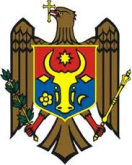                                                            R E P U B L I C A    M O L D O V A                                                             Consiliul Comunal  Sîngereii Noi                                               R E P U B L I C A    M O L D O V A                                     Consiliul Comunal  Sîngereii Noi                R E P U B L I C A    M O L D O V A Consiliul Comunal  Sîngereii Noi                R E P U B L I C A    M O L D O V A Consiliul Comunal  Sîngereii Noi               R E P U B L I C A    M O L D O V A Consiliul Comunal  Sîngereii Noi               R E P U B L I C A    M O L D O V A Consiliul Comunal  Sîngereii Noi               R E P U B L I C A    M O L D O V A Consiliul Comunal  Sîngereii Noi                R E P U B L I C A    M O L D O V A Consiliul Comunal  Sîngereii Noi                R E P U B L I C A    M O L D O V A Consiliul Comunal  Sîngereii Noi                R E P U B L I C A    M O L D O V A Consiliul Comunal  Sîngereii Noi                                                        R E P U B L I C A    M O L D O V A                                             Consiliul Comunal  Sîngereii Noi                Nr. d/oBaza impozabilă a obiectului impuneriiMărimea taxei, leiPentru fiecare salariat şi/sau fondator al întreprinderii în cazul în care aceştia activează în întreprinderea fondată,însă nu sunt incluşi în efectivul trimestrial de salariaţi.80Pentru gospodăriile ţărăneşti50Nr. d/oBaza impozabilă a obiectului impuneriiMărimea taxei, leiSuprafaţa feţei dispozitivului publicitar500 lei pentru fiecare metru patratNr.d/oTipul mărfurilorcomercializate /serviciilorprestateSuprafaţa ocupatăSuprafaţa ocupatăSuprafaţa ocupatăSuprafaţa ocupatăSuprafaţa ocupatăSuprafaţa ocupatăSuprafaţa ocupatăSuprafaţa ocupatăNr.d/oTipul mărfurilorcomercializate /serviciilorprestatePînă la 20 m.pDe la21pînă la 50  m.pDe la 51m.p pînăla100 m.pDe la101pînă la150 m.pDe la 151m.ppînă la200 m.pDe la 201m.ppînă la250 m.pDe la 251m.ppînă la350 m.pDe la 351 m.p şi mai mult123456789101.Comercializarea produselor alimentare, băuturilor alcoolice şi produse din tutun depozit, secţia de realizare  400045005000800090001000012000150002. Comercializarea produselor  alimentare, fără   băuturi  alcoolice şi produse din tutun depozit, secţia de realizare  200025003000350040005000600080003.Café-Bar depozit, secţia de realizare 300060008000900010000110001300016000123456789104.Comercalizarea  mărfurilor de uz casnic şi produselor industrial(încălţăminte,  haine) depozit, secţia de realizare  20003000 4000500070001000012000150005.Comercializarea cu produse farmaceutice depozit, secţia de realizare  6000 7000 90009500100001100012000150006.6.Comercializarea cu produse farmaceutice veterinare depozit, secţia de realizare  500 700 1000 lei150020002500300035007.Comercializarea cu produse petroliere depozit, secţia de realizare  40000410004200043000440004500046000470008.Comercializarea  articolelor din material plastic şi aluminiu depozit, secţia de realizare  , hală6000800085008800100001200013000170009.Comercializare cu amănuntul a  pieselor auto1000200030004000500060007500850010.Tăierea , fasonarea şi prelucrarea pietrei depozit, secţia de realizare  300050006000700080009000100001200011.Comercializarea articolelor din lemn depozit, secţia de realizare  25004000500060007000800090001000012.Comercializarea elementelor din beton, gips,ciment depozit, secţia de realizare  30004500500055006000700080001000013.Comerţul cu amănu-ntul a materialelor umanitare3005006007008009001000150014.Magazin universal:Comercializarea cu produse de uz casnic, mărfuri industriale (inclusiv haine şi încălţăminte),materiale de construcţie, metal depozit, secţia de realizare  ,hală6000750080008500100001100012000130001234567891015.Comercializarea produselor alimentare, a băuturilor alcoolice şi a produselor din tutun, a mărfurilor indusriale depozit, secţia de realizare  1000200030004000500060007000800016.Magazin universal:Comercializarea cu produse de uz casnic, mărfuri industriale inclusiv haine) materiale de constru-cţii, produse alimen-tare, a băuturilor alcoolice şi produse din tutun depozit, secţia de realizare  15002000250030003500400050006000Agentul economicZona satului„CONSUMCOOP”centruÎ.I.”Cosovan Stil”centru„Casurapi-Com”SRLcentruS.C.”Plastal”SRLsemicentruÎ.I.”Sîngereanu Nicolae”semicentruÎ.I.”Ciugureanu Constantin”periferieÎ.I. „Ivirea Zorilor”simicentruFarmacie „Siminoc”centruÎ.I.”Dalinord”centru„Petrom-Moldova”semicentruSRL”Scogor-DM”periferieÎ.I.”Pavliuc Tatiana”semicentruÎ.I.”Văzdăuţan Lidia”centruÎ.I.”Cucoş Svetlana”centruSRL „Veto”semicentruÎ.I.”Paladii Vitalie”centruÎ.I.”Nicuşor Guţu”centruÎ.I.”Respectul Calităţii”periferieSRL”Transcomplast”periferieSRL „Zdorov şi Compania”periferieSRL „Aflux-Prim”periferieSRL”Vacercomprim”centruSRL”Industrialemn”semicentruÎ.Î. „Chirilov Timofei”semicentruÎ.I”Iordan -Ţonov”centruSRL „ Ideeaplast-Prim”semicentruSRL „ Crauşanius”periferieSRL „ Alimarix –Dani”periferieSRL” Vasialex –Agro”periferieSRL „ Nordagroservice”periferieNr.d/oTipul mărfurilorcomercializate /serviciilorprestateSuprafaţa ocupatăSuprafaţa ocupatăSuprafaţa ocupatăSuprafaţa ocupatăSuprafaţa ocupatăSuprafaţa ocupatăSuprafaţa ocupatăSuprafaţa ocupatăNr.d/oTipul mărfurilorcomercializate /serviciilorprestatePînă la 20 m.pDe la 21pînă la 50  m.pDe la 51pînă la100 m.pDe la 101pînă la150 m.pDe la 151pînă la200 m.pDe la 201pînă la250 m.pDe la251pînă la350 m.p  De la 351 m.p şi mai multServicii  lucrări  agricole 10001500 lei2000 lei2500 lei3000350040004500Servicii de   măcinare a făinii de grîu cu depozit, secţia de realizare10002000300035004000450050007000Servicii de urluit şi oloiniţă cu depozit, secţia de realizare                    25003000350040004500500065008000Întreţinerea şi  repararea   auovehiculelor cu depozit, 10001500200025003000350040005000Spălătorii auto cu deposit 10001500200025003000350040005000R E P U B L I C A    M O L D O V A Consiliul Comunal  Sîngereii Noi                Nrd/rNomenclatorul  serviciilorSuma 1.Acordarea serviciilor privind starea civilă:   Serviciile de efectuare a ceremoniilor.Oficierea căsătoriilor:Oficierea individualăÎn zile de lucru, după orele de lucruÎn zile de odihnăÎn afara oficiului, în sala de petrecere a nunţii  50 lei100 lei300 lei600 lei2         Taxe pentru servicii cadastrale:a)  Extras din registru cadastral al deţinătorului  de terenurib)  Înregistrarea gospodăriei ţărăneştic) Taxa pentru verificarea corectitudinii amplasării          terenului          -  pentru pensionar şi invalizi   3 lei10lei50 lei15 lei3                   Servicii de notariat:a) adeverinţă ,notariat ( intrare în posesie)b) declaraţie de refuzc) duplicate de testamente      d) procură pentru primirea pensiei ,compensaţiei,indemnizaţiee) testamentul nu este anulat nici shimbat  5 lei15 lei25 lei  5 lei  5 lei4                        Adeverinţă f.1 ce confirmă:a) componenţa familiei, nu dispune de  GŢ,de cotă de teren agricol,lipsa datoriilor,nu este încadrat în cîmpul muncii,dispune / nu dispune de carnet de muncă.       -   dispune de stupuri de albine       -   creşte florib) În gospodărie are în proprietate privată animale:       -   bovine, cabaline, porcine, ovine, caprine       - 2 lei  5 lei  5 lei      d)    5 lei5          În gospodărie are producţie agricolă:       a)  de realizat pe teritoriul republicii       b)  de realizat peste hotarele republicii  5 lei15 lei  5 lei6Eliberarea extraselor din registrul de evidenţă a                 gospodăriilor   populaţiei Certificat OTC          5 lei          5 lei7Eliberarea extraselor din conturile personale, extras din                         carnetul de  muncă.         75 lei8.    Eliberarea caracteristicilor         10 lei9Taxa pentru  întocmirea contractelor de vînzare-cumpărare şi darea în   arendă proprietate a APL a           a) încăperilor            b) terenurilor         50 lei30 lei  10 Taxa pentru vînzări autorizate pe teritoriul primăriei a mărfurilor, producţiei şi alte servicii   a) pentru cetăţenii comunei       b) pentru cetăţenii din alte localităţi30  lei/zi                         b)      50   lei/zi11                     Arenda încăperilor.a) Pentru petrecerea măsurilor de masă (nunţi) în Casa de cultură.b) Pentru petrecerea măsurilor: zile de naştere,cumătrii în Casa de Cultură2.500lei1000leiR E P U B L I C A    M O L D O V A Consiliul Comunal  Sîngereii Noi                R E P U B L I C A    M O L D O V A Consiliul Comunal  Sîngereii Noi                R E P U B L I C A    M O L D O V A Consiliul Comunal  Sîngereii Noi                R E P U B L I C A    M O L D O V A Consiliul Comunal  Sîngereii Noi                R E P U B L I C A    M O L D O V A Consiliul Comunal  Sîngereii Noi               R E P U B L I C A    M O L D O V A Consiliul Comunal  Sîngereii Noi               